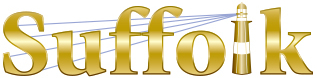 County Community College
Michael J. Grant Campus Academic AssemblyResolution 2018-09 [05]Approving the COL125 Service Learning Through College SeminarNew Course ProposalWhereas the faculty of the Department of Language and Transitional Studies at the Grant Campus have proposed a new course, COL125 Service Learning Through College Seminar; andWhereas the COL125 Service Learning Through College Seminar has received the necessary campus approvals; andWhereas the Grant Campus Curriculum Committee approved the COL125 Service Learning Through College Seminar at its 10/30/2018  meeting by a vote of  13-0-1; thereforeBe it resolved that the Grant Campus Academic Assembly approves COL125 Service Learning Through College Seminar. Passed [30-4-0] on November 13, 2018